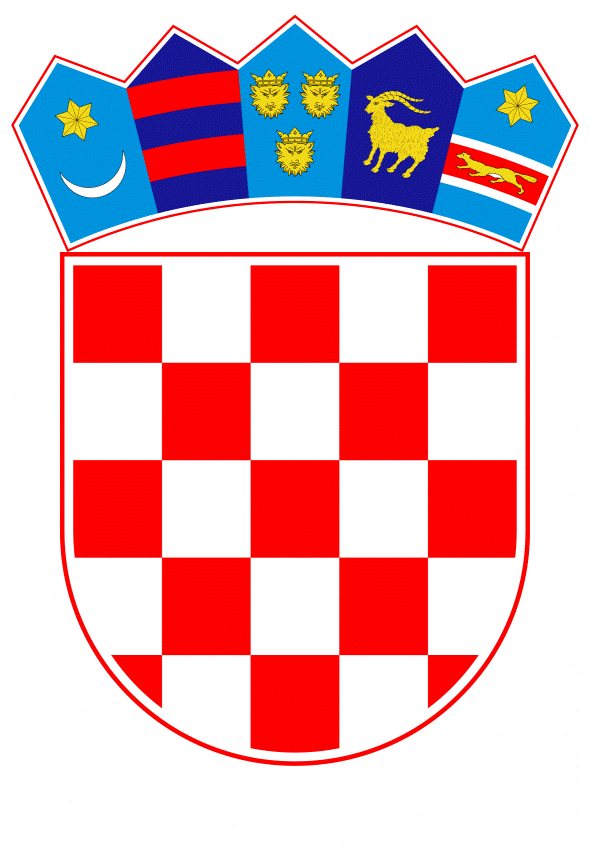 VLADA REPUBLIKE HRVATSKEZagreb, 26. svibnja 2022.____________________________________________________________________________________________________________________________________________________Banski dvori | Trg Sv. Marka 2  | 10000 Zagreb | tel. 01 4569 222 | vlada.gov.hrPRIJEDLOGNa temelju članka 31. stavka 3. Zakona o Vladi Republike Hrvatske („Narodne novine“, br. 150/11., 119/14., 93/16. i 116/18.), Vlada Republike Hrvatske je na sjednici održanoj ____________ 2022. donijelaZ A K L J U Č A KDaje se prethodna suglasnost predstavnicima Vlade Republike Hrvatske za prihvaćanje amandmana na Prijedlog izmjena i dopuna Državnog proračuna Republike Hrvatske za 2022. godinu i projekcija za 2023. i 2024. godinu i to prema tablici i po rednom broju kako je pripremila Stručna služba Hrvatskoga sabora:1. i 2. 	Odbora za financije i državni proračun Hrvatskoga sabora kojim se tehnički ispravljaju članci 1. i 2. u točki I. OPĆI DIO23.	Zastupnika Branke Juričev-Martinčev, Josipa Begonje, Hrvoja Zekanovića i Franka Vidovića u iznosu od 200.000,00 kuna u 2022. godini71.	Zastupnika Ljubice Lukačić i Siniše Jenkača u iznosu od 15.000.000,00 kuna u 2022. godini.KLASA:		URBROJ:		Zagreb, _________PREDSJEDNIKmr. sc. Andrej PlenkovićO B R A Z L O Ž E N J EOdbor za financije i državni proračun Hrvatskoga sabora raspravio je na 49. sjednici, održanoj 17. svibnja 2022. godine, Prijedlog izmjena i dopuna Državnog proračuna Republike Hrvatske za 2022. godinu i projekcija za 2023. i 2024. godinu te podnio amandmane br. 1 i 2 prema tablici i po rednom broju kako je pripremila Stručna služba Hrvatskoga sabora:- Amandmanom br. 1 se tehnički ispravlja iznos Plana 2022. i Smanjenje/povećanje rashoda poslovanja i rashoda za nabavu nefinancijske imovine. Naime, greškom je iskazan izvorni plan 2022. kojeg je Hrvatski sabor donio na sjednici od 8. prosinca 2021., umjesto tekućeg plana 2022. koji obuhvaća preraspodjele sredstava provedene tijekom 2022. sukladno članku 60. Zakona o proračunu. Posljedično tome, potrebno je ispraviti i smanjenje/povećanje navedenih rashoda. Amandmanom se ne mijenja ukupni iznos rashoda. Također, ne mijenja se Novi plan 2022. rashoda poslovanja i rashoda za nabavu nefinancijske imovine. Navedene promjene neće utjecati na ostale iznose iskazane u točki I. OPĆI DIO kao niti na iznose iskazane u točki II. POSEBNI DIO.Predlaže se prihvaćanje navedenog amandmana.- Amandmanom br. 2 se tehnički ispravlja iznos Plana 2022., Smanjenje/povećanje i Novi plan 2022. NETO FINANCIRANJA. Naime, greškom su u tablici ostali iznosi iz prethodnih izmjena i dopuna državnog proračuna Republike Hrvatske.Predlaže se prihvaćanje navedenog amandmana.U raspravi o Prijedlogu izmjena i dopuna Državnog proračuna Republike Hrvatske za 2022. godinu i projekcija za 2023. i 2024. godinu, održanoj u Hrvatskome saboru 18. svibnja 2022. zastupnici su podnijeli sljedeće amandmane prema tablici i po rednom broju kako je pripremila Stručna služba Hrvatskoga sabora:- Zastupnici Branka Juričev-Martinčev, Josip Begonja, Hrvoje Zekanović i Franko Vidović podnijeli su amandman br. 23 kojim se u Posebnom dijelu, unutar razdjela 065 MINISTARSTVO MORA, PROMETA I INFRASTRUKTURE, 3113 RAZVOJ SUSTAVA ZRAČNOG PROMETA, A570333 OSIGURANJE SIGURNOSNO PROMETNIH STANDARDA U ZRAČNIM LUKAMA RH dodaje nova podskupina 363 Pomoći unutar općeg proračuna te novi plan na ovoj podskupini iznosi 200.000,00 kuna. Istovremeno se predlaže smanjenje unutar razdjela 065 MINISTARSTVO MORA. PROMETA I INFRASTRUKTURE. 3113 RAZVOJ SUSTAVA ZRAČNOG PROMETA, A754035 PROVEDBA UGOVORA O KONCESIJI ZA IZGRADNJU NOVOG PUTNIČKOG TERMINALA ZRAČNE LUKE ZAGREB. 329 Ostali nespomenuti rashodi poslovanja, u iznosu od 200.000,00 kuna tako da novi plan iznosi 9.475.000.00 kuna.Predlaže se prihvaćanje navedenog amandmana.- Zastupnici Ljubica Lukačić i Siniša Jenkač podnijeli su amandman br. 71 kojim se u Posebnom dijelu, unutar razdjela 096 MINISTARSTVO ZDRAVSTVA, kapitalni projekt K800006 OPERATIVNI PROGRAM KONKURENTNOST I KOHEZIJA, PRIORITET 9 2014.-2020 povećava na izvoru financiranja 11, podskupini 366 za 15.000.000,00 kn u 2022. godini, tako da novi plan iznosi  27.047.076 kn. Istovremeno se predlaže smanjenje unutar razdjela 096 MINISTARSTVO ZDRAVSTVA, aktivnosti A618207 ADMINISTRACIJA I UPRAVLJANJE, izvora financiranja 11, podskupina 369 za 15.000.000,00 kn u 2022. godini, tako da novi plan iznosi 1.997.800.000 kn.Predlaže se prihvaćanje navedenog amandmana. Predlagatelj:Ministarstvo financija Predmet:Davanje prethodne suglasnosti predstavnicima Vlade Republike Hrvatske za prihvaćanje amandmana na Prijedlog izmjena i dopuna Državnog proračuna Republike Hrvatske za 2022. godinu i projekcija za 2023. i 2024. godinu - Zaključak Vlade